Association Executives Summit (AES)19-20 November 2013MR4, Philippine International Convention Center (PICC)Proposed Programas of 11 November 2013 - DATEACTIVITY19 November 2013, Tuesday19 November 2013, Tuesday8:00 –  9:00 a.m.Registration9:00 -   9:15AES Opening CeremonyNational anthem and invocationVenue:  Meeting Room 4Welcome RemarksSpeaker:  Atty. Renato B. Padilla (confirmed)                General Manager, Philippine International Convention Center        9:15  -  9:45Opening KeynoteKeynote Speaker:  Hon. Ramon Jimenez, Jr. (TBC)                              Tourism Secretary Ramon R. Jimenez, Jr. is the current Secretary of the Department of Tourism.He is a writer, creative director and mentor, and considered to be one of the pillars of Philippine advertising. He has worked as a Journalism and Marketing communications instructor in some of the country’s most renowned universities, such as the University of the Philippines and the University of Asia & the Pacific. 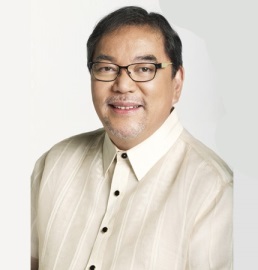 Since the DOT Campaign “It’s More Fun in the Philippines ” was launched, it has been drawing attention around the world and generating more awareness for the Philippines, as a fun tourist destination. 9:45 -  10:00Coffee BreakVenue:  Meeting Room 510:00 -  12:00Track 1Venue:  Meeting Room 2 &3 Topic   :    Characteristics of a Remarkable Association – Part 1Sub-topics:Building high performance staff and organizationsCharacteristics of strong leaders  Effective association governanceWhat remarkable associations do that others do notMembership recruitment and retention strategiesFinancial sustainability-   Developing sponsorships/fundraising strategiesSpeakers    :   Ms Susan Sarfati                      CEO, High Performance StrategiesSusan Sarfati spent 25 years as President and CEO of the Greater Washington Society of Association Executives, the founding President and CEO of The Center for Association Leadership and Executive Vice President of the American Society of Association Executives (ASAE). In 2008 she formed her company which focuses on growing organizations and leaders that stand tall.She has created extensive relationships in the association and business community. Her expertise focuses on leadership, management, sustainability, women's issues, creating extraordinary customer experiences and cultures, high performance organizational strategies, sales and marketing, innovation, and creating successful meetings and learning communities. She is well known in the meetings industry and has designed and delivered meetings for up to 6,000 attendees domestically and internationally.  Ms Liz Jackson President, Jackson Consulting, Inc.Liz Jackson has extensive experience in the arena of association management as vice president of Association Management Group and as the founder of its Meetings Management Group division. She spent over twenty years as a convention sales executive for the former Eastern Airlines and president of Associated Luxury Hotels (ALHI). She has been contracted by the Center for International Private Enterprise (CIPE) for many assignments working with women’s business Associations in developing countries around the globe, creating mentoring projects with US association executives partnering with association managers from other countries and she has organized six-week internships at DC-based associations for young association managers from developing countries. 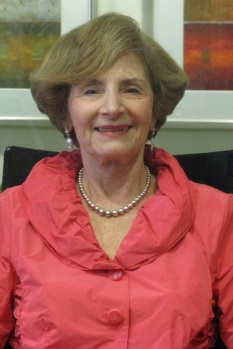 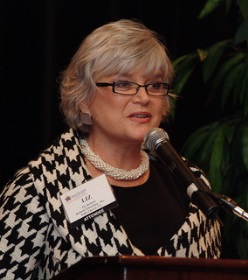 12:00 -  1:30Lunch Venue:  Meeting Room 51:30 -   3:00Track 1 (continued) Venue       :     Meeting Room 2 &3 Topic        :     Characteristics of a Remarkable Association – Part 2 Speakers:      Ms Liz Jackson                       President, Jackson Consulting, Inc.                      Ms. Susan Sarfati                       CEO, High Performance StrategiesSub-topics:Building high performance staff and organizationsCharacteristics of strong leadersEffective association governance  What remarkable associations do that others do notMembership recruitment and retentionFinancial sustainability-   Developing sponsorships/fundraising strategies3:00 -   3:20Coffee Break3:20 – 4:50Track 2   Venue :   Meeting Room 2 &3 Topic     :        Association Meetings:  Bidding to WinSub-topics:Success strategies and best practices for winning the bidBenefits of hosting international meetings Support from the government and other organizationsStrategies for excellent congress managementSpeaker :      Ms Monette Hamlin                     President, Philippine Association of Congress/Exhibition Suppliers                      and Organizers (PACEOS)Monette Iturralde-Hamlin is president and founder of TeamAsia. Monette leveraged a distinguished career in international publishing to conceptualize and create Asia's first agency dedicated exclusively to corporate identity development and non-traditional marketing communications. She developed the business and creative processes that made TeamAsia not just a pioneer in Asia, but an arbiter of industry performance standards.Monette is in high demand for her professional organizational skills, management expertise, and attention to detail. She is also a popular seminar facilitator, and delivers workshops on Presentation Skills, Business Writing, and Dealing with Difficult People. Monette's professional associations include the Personnel Management Association of the Philippines and the Philippine Association of Conference and Exhibit Organizers and Suppliers. 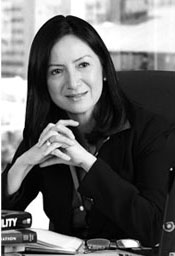 4:50 – 5:00Plans for Town Hall Meeting Ms. Susan Sarfati and Ms. Liz Jackson  5:00- 6:15Light cocktails and networkingVenue:  Meeting Room 5-End of Day 1--End of Day 1-20 November 2013, Wednesday20 November 2013, Wednesday9:00  -     9:30Recap of Day 1 and introduction of activities for the dayMs. Liz Jackson and Ms. Susan Sarfati with Octavio B.  Peralta, Secretary General , Association of Development Financing Institutions in Asia and the PacificVenue: Meeting Room 2 & 3Town Hall Meeting – Creating an exceptional Philippine Council for the Advancement of Association Executives (PCAAE) and Launch!! Speakers:  Mr Octavio B. Peralta                  Secretary General, ADFIAP                  Ms Liz Jackson                  President, Jackson Consulting, Inc.                  Ms. Susan Sarfati                  CEO, High Performance Strategies9:30 – 10:30 Town Hall MeetingVenue: Meeting Room 2&3Topics: Characteristics of a society of association executives that will exceed expectations. What will make the Philippine Council for the Advancement of Association Executives (PCAAE) so compelling that people will join and support it? Discussion of benefits of the PCAAE for the individual, organization and the Philippines Plans for launch of the PCAAE10:30-   10:45Coffee breakVenue:  Meeting Room 510:45-   11:15Continued Town Hall and Summary11:15 -  12:00Closing Ceremony12:00Lunch and celebration of the launch of the PCAAE-End of Day 2--End of Day 2-